KLASA: 400-01/23-01/09URBROJ: 2140-27-2-23-7Stubičke Toplice, 06.06.2023.Na temelju članka 25. t. 3. Statuta Općine Stubičke Toplice (Službeni glasnik Krapinsko-zagorske županije br. 16/09, 9/13, 15/18 i 7/21), u vezi sa člankom 20. st. 1. Zakona o turističkoj pristojbi (Nar. nov. br. 52/2019, 32/20 i 42/20) Općinsko vijeće Općine Stubičke Toplice na svojoj 19. sjednici održanoj dana 06. lipnja 2023. godine donijelo je  PRVU IZMJENU ODLUKE O PROGRAMU UTROŠKA SREDSTAVA TURISTIČKE PRISTOJBEZA 2023. GODINUČlanak 1.	Ovim Programom utroška sredstava turističke pristojbe za 2023. godinu raspoređuju se sredstva turističke pristojbe namijenjena poboljšanju uvjeta boravka turista na području Općine Stubičke Toplice.Članak 2.	Općina Stubičke Toplice prvom izmjenom proačuna za 2023. godinu planira ostvariti prihod od turističke pristojbe u iznosu od 13.270,00 eura.Članak 3.	Sredstva iz članka 2. utrošit će se za program razvoja turizma u cilju poboljšanja uvjeta boravka turista, koji će provoditi Turistička zajednica Općine Stubičke Toplice.Predsjednik Općinskog vijećaOpćine Stubičke TopliceTomislav MlinarićDostaviti:Arhiva, ovdje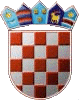 REPUBLIKA HRVATSKAKRAPINSKO-ZAGORSKA ŽUPANIJAOPĆINA STUBIČKE TOPLICEOPĆINSKO VIJEĆE